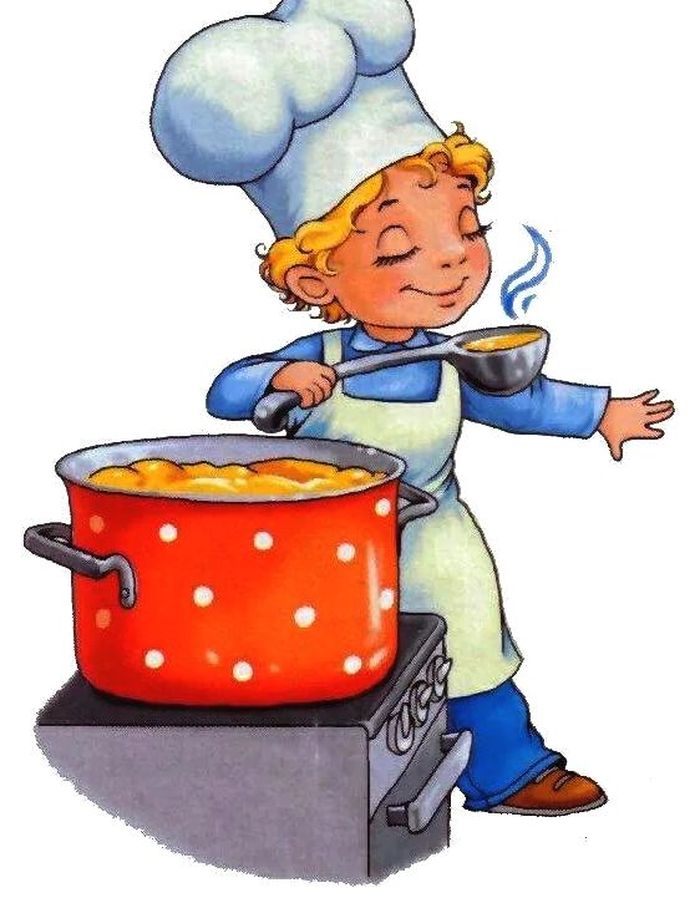 Меню 14 января 2022г28выход  фактическийкалорийностьСтоимость блюдаЗАВТРАКСуп картофельный с крупой250гр10410,74Хлеб45гр402,075Чай с сахаром200гр281,67Обед:Вермишель отварная 200гр2706,72Гуляш из говядины150гр9234,21Хлеб60гр602,075Чай с сахаром200гр281,67Салат со свежей капустой100гр1016,61Яблоки1шт6630,1778989,22